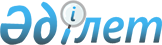 Қазақстан Республикасы Үкіметінің 2001 жылғы 27 желтоқсандағы N 1715 және 2002 жылғы 26 қаңтардағы N 122 қаулыларына өзгерістер мен толықтырулар енгізу туралыҚазақстан Республикасы Үкіметінің қаулысы. 2002 жылғы 25 қараша N 1247

      "Бюджет жүйесі туралы" Қазақстан Республикасының 1999 жылғы 1 сәуірдегі 
 Заңына 
 сәйкес Қазақстан Республикасының Үкіметі қаулы етеді:





      1. Қазақстан Республикасы Үкіметінің кейбір шешімдеріне мынадай өзгерістер мен толықтырулар енгізілсін:



     1) "2002 жылға арналған республикалық бюджет туралы" Қазақстан Республикасының Заңын iске асыру туралы" Қазақстан Республикасы Yкiметiнiң 2001 жылғы 27 желтоқсандағы N 1715 
 қаулысына 
:



      көрсетiлген қаулыға қосымшада:



      IV "Шығындар" деген бөлiмде:



      12 "Көлiк және байланыс" деген функционалдық топта:



      1 "Автомобиль көлiгi" деген iшкi функцияда:



      215 "Қазақстан Республикасының Көлiк және коммуникациялар министрлiгi" деген әкiмшi бойынша:



      036 "Республикалық маңызы бар автомобиль жолдарының құрылысы және қайта жаңарту" деген бағдарламада:



      035 "Астана - Бурабай автомобиль жолының учаскесiн қайта жаңарту" деген кiшi бағдарламада "3320000" деген сан "3112700" деген санмен ауыстырылсын;



      мынадай мазмұндағы 061-кiшi бағдарламамен толықтырылсын:



      "061 Шымкент - Түркiстан учаскесiндегi Самара - Шымкент автомобиль жолын қайта жаңарту 207 300";



      2) "Қазақстан Республикасы Көлiк және коммуникациялар министрлiгiнiң республикалық бюджеттiк бағдарламаларының 2002 жылға арналған паспорттарын бекiту туралы" Қазақстан Республикасы Yкiметiнiң 2002 жылғы 26 қаңтардағы N 122 
 қаулысына 
:



      көрсетiлген қаулыға 3-қосымшада:



      6-тармақтың кестесiнде:



      "Бағдарламаны (кiшi бағдарламаны) iске асыру бойынша iс-шаралар" деген бағанда:



      2-тармақтағы "3100" деген сан "4400" деген санмен ауыстырылсын;



      4-тармақ мынадай редакцияда жазылсын:



      "4. Жолдың беткi қабатын төсеу:



      Арқа - Талдыкөл аралығы - 50 км; Хромтау - Жоса аралығы - 60 км; Арқа станциясы - Арыстансор - 38 км күрделi жөндеу; Арқа - Арыстансор аралығындағы 38 км қалпына келтiру жұмыстары; Арқа - Талдыкөл - 50 км, Хромтау - Жоса - 60 км аралықтарын энергиямен жабдықтау.";



      мынадай мазмұндағы 5-тармақпен толықтырылсын:



      "5. Материалдарды дайындау (283 км санындағы рельс-шпал торын тiгуге арналған материалдарды сатып алу).";



      7-тармақта:



      2) тармақшадағы "3100" деген сан "4400" деген санмен ауыстырылсын;



      4) тармақша мынадай редакцияда жазылсын:



      "4) Жолдың беткi қабатын төсеу:



      Арқа - Талдыкөл аралығы - 50 км; Хромтау - Жоса аралығы - 60 км; Арқа станциясы - Арыстансор - 38 км күрделi жөндеу; Арқа - Арыстансор аралығындағы 38 км қалпына келтiру жұмыстары; Арқа - Талдыкөл - 50 км, Хромтау - Жоса - 60 км аралықтарын энергиямен жабдықтау.";



      мынадай мазмұндағы 5) тармақшамен толықтырылсын:



      "5) Материалдарды дайындау (283 км санындағы рельс-шпал торын тiгуге арналған материалдарды сатып алу).";



      көрсетiлген қаулыға 7-қосымшада:



      6-тармақтың кестесiнде:



      "Бағдарламаны (кiшi бағдарламаны) iске асыру жөнiндегi iс-шаралар" деген бағанның реттік нөмiрi 2-жолындағы "986" және "1028" деген сандар тиiсiнше "936,7" және "918" деген сандармен ауыстырылсын;



      мынадай мазмұндағы реттік нөмірі 7-жолмен толықтырылсын:



"7 061  Шымкент -     Белгiленген        қазан -     Қазақстан



        Түркiстан     тәртiппен        желтоқсан    Республика.



        учаскесiнде   мемлекеттік                   сының Көлік



        Самара  -     сараптамадан                     және



        Шымкент       және бекiтуден                 коммуника.



        автомобиль    өткен жобалау-                   циялар



        жолын қайта   сметалық                       министрлігі



        жаңарту       құжаттамаға



                      сәйкес



                      құрылыс



                      жұмыстарын



                      орындау:



                      - дайындау



                      жұмыстары -



                      5,15 км;



                      - жер төсемiн



                      салу - 20,1



                      мың м3;



                      - жол бетін



                      салу - 81,6



                      мың м2;



                      - жасанды



                      құрылыстарды



                      жөндеу -



                      6 дана                                  ";


      7-тармақта:



      2) тармақшадағы "986" және "1028" деген сандар тиiсiнше "936,7" және "918" деген сандармен ауыстырылсын;



      мынадай мазмұндағы 7) тармақшамен толықтырылсын:



      "7) Шымкент - Түркiстан учаскесiнде Самара - Шымкент автомобиль жолын қайта жаңарту, оның iшiнде:



      - дайындау жұмыстары - 5,16 км;



      - жер төсемiн салу - 20,1 мың м3;



      - жол бетiн салу - 81,6 мың м2;



      - жасанды құрылыстарды жөндеу - 6 дана";



      көрсетiлген қаулыға 9-қосымшада:



      6-тармақтың кестесiнде:



      "Бағдарламаны (кiшi бағдарламаны) iске асыру бойынша iс-шаралар" деген бағанның реттiк нөмiрi 2-жолы мынадай мазмұндағы екiншi абзацпен толықтырылсын:



      "Орындалған жұмыстардың техникалық аудитiн жүргiзу";



      көрсетiлген қаулыға 10-қосымшада:



      6-тармақтың кестесiнде:



      "Бағдарламаны (кiшi бағдарламаны) iске асыру бойынша iс-шаралар" деген бағанның реттiк нөмiрi 1-жолы мынадай мазмұндағы екiншi абзацпен толықтырылсын:



      "Орындалған жұмыстардың техникалық аудитiн жүргiзу";



      көрсетiлген қаулыға 14-қосымшада:



      6-тармақтың кестесiнде "Бағдарламаны (кiшi бағдарламаны) iске асыру бойынша iс-шаралар" деген бағандағы "37" деген сан "40" деген санмен ауыстырылсын;



      7-тармақта:



      екiншi абзацтағы "1584" деген сан "1587" деген санмен ауыстырылсын;



      1) тармақшада:



      "Алматы облысы" деген бөлiм мынадай жолдармен толықтырылсын:



      "Алматы-Космостанция" автомобиль жолы Алматы,



      Алма-Арасан санаторийлерiне кiреберiс жолдарымен бiрге



      Су тасқыны қиратқанын жою, 7-10 км          км         3";



      "Барлығы" деген жолда "37" деген сан "40" деген санмен ауыстырылсын;



      көрсетiлген қаулыға 28-қосымшада:



      6-тармақтың кестесiнде:



      "Бағдарламаны (кiшi бағдарламаны) iске асыру бойынша iс-шаралар" деген бағанда:



      мынадай жол:



      "- аспалы кескiш - 74 дана;"



      мынадай редакцияда жазылсын:



      "- аспалы кескiш - 80 дана;";



      мынадай жол:



      "- жылжымалы жөндеу шеберханасы - 15 дана"



      мынадай редакцияда жазылсын:



      "- жылжымалы жөндеу шеберханасы - 24 дана;";



      көрсетiлген қаулыға 33-қосымшада:



      6-тармақтың кестесiндегi "Бағдарламаны (кiшi бағдарламаны) iске асыру жөнiндегi iс-шаралар" деген бағанда:



      реттік нөмiрi 3-жол мынадай редакцияда жазылсын:



      "Жеке тұлғалар" мемлекеттік дерекқоры" ақпараттық жүйесiнiң техникалық тапсырмасын әзiрлеу - 1 жиынтық";



      реттік нөмiрi 5-жол мынадай редакцияда жазылсын:



      "Жеке тұлғалар" мемлекеттiк дерекқоры" ақпараттық жүйесiнiң техникалық тапсырмасын әзiрлеу - 1 жиынтық";



      реттік нөмiрi 6-жол алынып тасталсын;



      7-тармақтың төртiншi және бесiншi абзацтары мынадай редакцияда жазылсын:



      "Жеке тұлғалар" мемлекеттiк дерекқоры" ақпараттық жүйесiнiң техникалық тапсырмасын әзiрлеу - 1 жиынтық.



      Ақпараттық жүйенi әзiрлеу - 1 жиынтық";



      көрсетiлген қаулыға 34-қосымшада:



      6-тармақтың кестесiндегi "Бағдарламаны (кiшi бағдарламаны) iске асыру жөнiндегi iс-шаралар" деген бағанда:



      реттік нөмiрлерi 3 және 4-жолдар мынадай редакцияда жазылсын:



      "Лицензиялық базалық бағдарламалық қамтамасыз етудi сатып алу, электрондық құжат айналымы бiрыңғай жүйесiнiң екiншi кезегiн құру жөнiндегi ғылыми-зерттеу жұмыстарын жүргізу - 1 жиынтық



      "Жобаны басқару - 712 адам-күнi";



      реттік нөмірі 6-жолда:



      "275" деген сан "65" деген санмен ауыстырылсын;



      мынадай мазмұндағы жолмен толықтырылсын:



      "Мемлекеттiк органдар - Салық төлеушiлер және салық салу объектiлерi тiзiлiмiнiң қатысушылары үшiн электрондық құжат алмасуды ұйымдастыруға арналған жабдықты сатып алу және реттеу - 6 жиынтық";



      7-тармақта:



      үшiншi абзац мынадай редакцияда жазылсын:



      "Лицензиялық базалық бағдарламалық қамтамасыз етудi сатып алу, электрондық құжат айналымы бiрыңғай жүйесiнiң екiншi кезегiн құру жөнiндегi ғылыми-зерттеу жұмыстарын жүргізу - 1 жиынтық";



      алтыншы абзац мынадай редакцияда жазылсын:



      "Жобаны басқару - 712 адам-күнi";



      жетiншi абзацтағы "275" деген сан "65" деген санмен ауыстырылсын;



      мынадай мазмұндағы тоғызыншы абзацпен толықтырылсын:



      "Мемлекеттiк органдар - Салық төлеушiлер және салық салу объектiлерi тiзiлiмiнiң қатысушылары үшiн электрондық құжат алмасуды ұйымдастыруға арналған жабдықты сатып алу және реттеу - 6 жиынтық";



      көрсетiлген қаулыға 35-қосымшада:



      6-тармақтың кестесiнде:



      "Бағдарламаны (кiшi бағдарламаны) iске асыру жөнiндегi iс-шаралар" деген бағанда:



      реттiк нөмiрi 2-жолдағы "Бағдарламалық" деген сөздiң алдынан "Қазақстан Республикасы Yкiметiнiң Web-сайтын" деген сөздермен толықтырылсын;



      реттiк нөмiрлерi 6, 7, 8, 9 және 10-жолдар мынадай редакцияда жазылсын:



      "Мемлекеттiк органдардың электрондық мұрағаттары жүйесiн құруға техникалық тапсырманы әзiрлеу - 1 бiрлiк



      Мемлекеттiк органдардың электрондық мұрағаттары жүйесiнiң қолданбалы бағдарламалық қамтамасыз етуiнiң бiрiншi кезегiн әзiрлеу - 1 жиынтық



      Мемлекеттiк электрондық мұрағатқа арналған техникалық құралдарды сатып алу - 1 жиынтық



      Техникалық тапсырманы әзiрлеу және кiлттердi сәйкестендiру орталығына арналған бағдарламалық қамтамасыз етудi сатып алу - 1 жиынтық



      Ғылыми-зерттеу жұмыстарын жүргiзу, ақпаратты жинау және өңдеу жүйесiне арналған бағдарламалық қамтамасыз етудi әзiрлеу және сатып алу - 1 бiрлiк";



      реттік нөмiрлерi 11, 12, 13-жолдар алынып тасталсын;



      7-тармақта:



      төртiншi абзац "Бағдарламалық" деген сөздiң алдынан "Қазақстан Республикасы Yкiметiнiң Web-сайтын" деген сөздермен толықтырылсын;



      он екiншi абзацтағы "нормативтiк құжаттарды әзiрлеу" деген сөздер "техникалық тапсырма" деген сөздермен ауыстырылсын;



      он үшiншi абзацтағы "әзiрлеу және" деген сөздер алынып тасталсын;



      он төртiншi абзац мынадай редакцияда жазылсын:



      "ҒЗЖ жүргiзу, ақпаратты жинау және өңдеу жүйесiне арналған бағдарламалық қамтамасыз етудi әзiрлеу және сатып алу - 1 бiрлiк";



      он бесiншi, он алтыншы, он жетiншi және он сегiзiншi абзацтар алынып тасталсын;



      мынадай мазмұндағы он тоғызыншы абзацпен толықтырылсын:



      "Мемлекеттік электрондық мұрағатқа арналған техникалық құралдарды сатып алу - 1 жиынтық";



      көрсетiлген қаулыға 36-қосымшада:



      6-тармақтың кестесiнде:



      "Бағдарламаны (кiшi бағдарламаны) iске асыру жөнiндегi iс-шаралар" деген бағанда:



      реттік нөмiрi 5-жол мынадай редакцияда жазылсын:



      "Сертификаттау нәтижелерiн есепке алу үшiн "Ақпараттық-телекоммуникациялық ресурстардың мемлекеттiк тiркелiмi" ақпараттық жүйесiн дамыту - 1 бiрлiк";



      реттiк нөмiрi 6-жол алынып тасталсын;



      реттiк нөмiрлерi 9 және 10-жолдардағы "Депозитарийдiң" деген сөз "Бағдарламалық кодтар мен құжаттама депозитарийiнiң" деген сөздермен ауыстырылсын;



      7-тармақтағы алтыншы және оныншы абзацтар алынып тасталсын;



      көрсетiлген қаулыға 38-қосымшада:



      6-тармақтың кестесiнде:



      "Бағдарламаны (кiшi бағдарламаны) iске асыру жөнiндегi iс-шаралар" деген бағанда:



      реттiк нөмiрлерi 1 және 2-жолдар алынып тасталсын;



      реттiк нөмiрi 3-жол мынадай редакцияда жазылсын:



      "Электрондық коммерция орталығын ұйымдастыру үшiн техникалық тапсырманы әзiрлеу, оның iшiнде ғылыми-зерттеу жұмыстарын жүргiзу - 1 бiрлiк";



      7-тармақта:



      үшiншi және төртiншi абзацтар алынып тасталсын;



      бесiншi абзацтағы "пен бағдарламалық қамтамасыз ету" деген сөздер алынып тасталсын;



      көрсетiлген қаулыға 39-қосымшада:



      6-тармақтың кестесiнде:



      "Бағдарламаны (кiшi бағдарламаны) iске асыру жөнiндегi iс-шаралар" деген бағанда:



      реттiк нөмiрлерi 1 және 2-жолдар алынып тасталсын;



      реттiк нөмiрi 3-жол мынадай редакцияда жазылсын:



      "Салық төлеушiлер және салық салу объектiлерi тiзiлiмiн ескере отырып, мемлекеттiк қаржы ақпараттық жүйелерiн бiрiктiру шеңберiнде "Мемлекеттік жер кадастры" ақпараттық жүйесiнiң жабдығын сатып алу және реттеу - 1 жиынтық";



      7-тармақта:



      үшiншi абзац мынадай редакцияда жазылсын:



      "Мемлекеттік жер кадастры" ақпараттық жүйесiнiң жабдығын сатып алу және реттеу - 1 жиынтық";



      төртiншi және бесiншi абзацтар алынып тасталсын;



      жетiншi абзац мынадай редакцияда жазылсын:



      "Салық төлеушiлер және салық салу объектiлерi тiзiлiмi" ақпараттық жүйесiмен бiрiктiрiлген "Мемлекеттік жер кадастры" жүйесiн дамыту".





      2. Осы қаулы қол қойылған күнiнен бастап күшiне енедi. 


      

Қазақстан Республикасының




      Премьер-Министрі


					© 2012. Қазақстан Республикасы Әділет министрлігінің «Қазақстан Республикасының Заңнама және құқықтық ақпарат институты» ШЖҚ РМК
				